Szanowni Państwo,	Uprzejmie proszę o wypełnienie kwestionariusza dotyczącego działań podejmowanych w ramach realizacji pilotażu ww. programu. W pytaniach zamkniętych proszę o zakreślenie właściwej odpowiedzi znakiem „X”, w przypadku pytań otwartych w miejsce kropek należy wpisać odpowiedź. Uzyskane od Państwa informacje posłużą do oceny efektów działań, a przedstawione wnioski pozwolą  na udoskonalenie kolejnej edycji programu.Dziękuję za wypełnienie ankiety.							Główny Inspektor SanitarnyKWESTIONARIUSZ  DLA PRZEDSZKOLANazwa i adres placówki:…...................................................................................................................................................…...................................................................................................................................................…...................................................................................................................................................Liczba nauczycieli realizujących program w przedszkoluRok realizacji programu:   Liczba dzieci uczestniczących w programie:Czy rodzice / opiekunowie brali udział w działaniach realizowanych w ramach programu?Czy przeprowadzono spotkanie informacyjne z rodzicami / opiekunami, podczas którego              zachęcano do obejrzenia webinariów #po1profilaktyka?Czy program był rozszerzony o dodatkowe działania?Czy nawiązano współpracę / uzyskano dodatkowe wsparcie lokalne podczas realizacji programu?Czy program będzie kontynuowany w następnym roku przedszkolnym ? Suma ocen programu (skala: 1 – ocena najniższa, 6 – ocena najwyższa)Czy jest coś, co można by dodać do tego programu lub zmienić?……………………………………………………………………………………………………………………………………………………………..…..…….……………………………………………………………………………………………………………………………………………………………..……….………………………………………………………………………………………………………………………………………………………..…………………………………………………………………………………………………………………………………………………………..…….….……………………………………………………………………………………………………………………………………………………………….……….………………………………………………………………………………………………………………………………………………………..Proszę krótko podsumować realizację programu w placówce  i przedstawić wnioski.……………………………………………………………………………………………………………………………………………………………..…..…….……………………………………………………………………………………………………………………………………………………………..……….………………………………………………………………………………………………………………………………………………………..…………………………………………………………………………………………………………………………………………………………..…….….……………………………………………………………………………………………………………………………………………………………….……….……………………………………………………………………………………………………………………………………………………….……………………………………………………………………………………………………………………………………………………………..…..…….…………………………………………………………………………………………………………………………………………………………………………………………………………………………………………………………………………………………………………………………..…..…….……………………………………………………………………………………………………………………………………………………………Opracował/a: ……………………………………………………………………………………………………………..Niniejszy druk prosimy odesłać na adres:Powiatowa Stacja Sanitarno – Epidemiologiczna w Radomiupocztą na adres: 26 – 601 Radom, ul. gen. Leopolda Okulickiego 9Dz dopiskiem Sekcja Oświaty Zdrowotnej i Promocji Zdrowialub e-mailem na adres: oswiata.psse.radom@sanepid.gov.plw terminie do 15.06.2024r.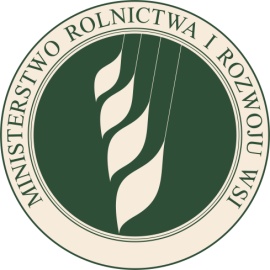 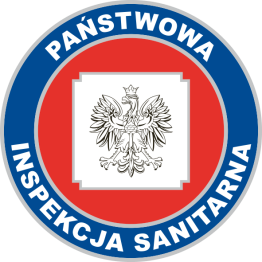 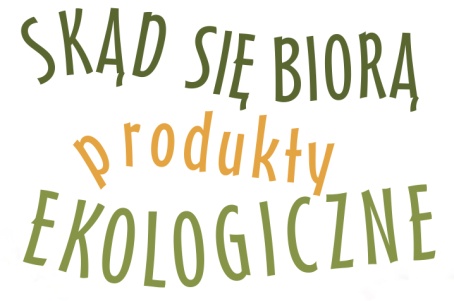 INFORMACJA Z REALIZACJI PROGRAMU EDUKACYJNEGO „SKĄD SIĘ BIORĄ PRODUKTY EKOLOGICZNE”INFORMACJA Z REALIZACJI PROGRAMU EDUKACYJNEGO „SKĄD SIĘ BIORĄ PRODUKTY EKOLOGICZNE”Liczba rodzicówTak (jakich? proszę wymienić działania)        …...................................................................................................................................................….....................................................................................................................NieLiczba spotkańTak, przeprowadzono spotkanie przed programemTak, zorganizowano spotkanie po programie (dlaczego?)………………………………………………………………………………………………………………………………….…………………………..……….…………………………………………………………………………………………….Nie zorganizowano spotkania z rodzicami (dlaczego?)……………………………………………………………………………………………………………………………………………………………..……….……………………………………………………………………………………………Liczba przedszkoliTak (jakie?)……………………………………………………………………………………………………………………………………………………………..……….……………………………………………………………………………………………………………………………………………………………..……….……………………………………………………………………………………………………………………………………………………………..…………………Nie Liczba partnerówTak (proszę wymienić jakie)……………………………………………………………………………………………………………………………………………………………..……….……………………………………………………………………………………………………………………………………………………………………………………………………………………………………………………..……….…………………………………………………………………………………………………Nie TakNie (dlaczego?)……………………………………………………………………………………………………………………………………………………………..……….……………………………………………………………………………………………Nie wiem123456Zaangażowanie dzieci podczas realizacji programu Stosunek rodziców do zrealizowanego programuOcena treści merytorycznych programu przez realizatorów przedszkolnych